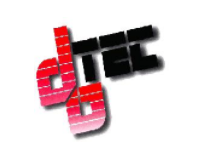 PROFILI MACDA OGGI POTETE COSTRUIRE  CON LA PRECISIONE  CENTESIMALE UNA  STRUTTURA  CON I NUOVI ACCESSORI MAC E  PROFILI CALIBRATI REALIZZANDO COSI NUOVA CONCEZIONE DI TELAI DI PRECISIONE IN ALLUMINIO 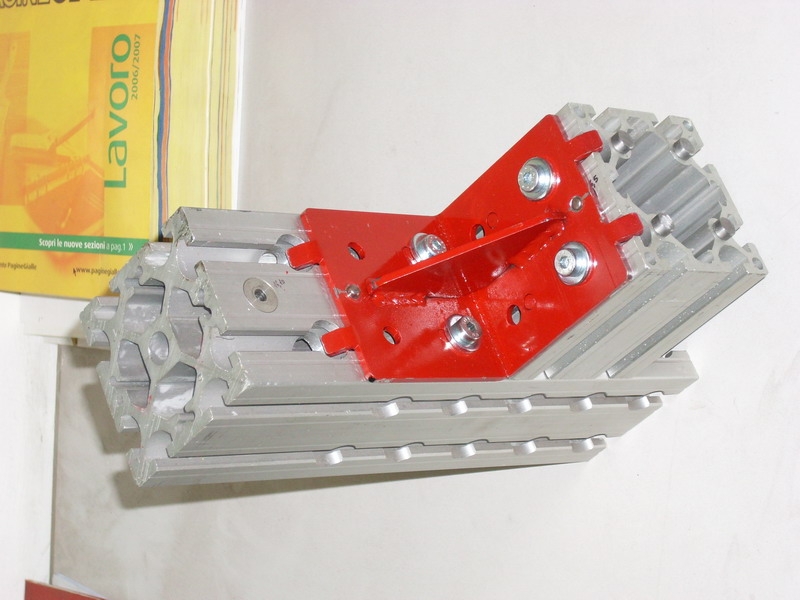 Struttura costruita con estrusi di alluminio anodizzato di precisione con fori spine interniPiastre di azzeramento complete di sfere diam. 20 mm in acciaio.Sistema per la movimentazione con muletto o carroponte senza  problemi di cedimentoPiastre per montaggio leve a chiusura ginocchiera in acciaio con sistema di centraggio a spine cilindriche.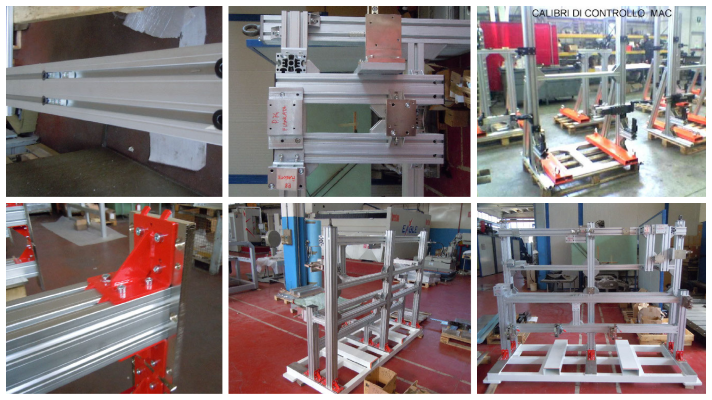 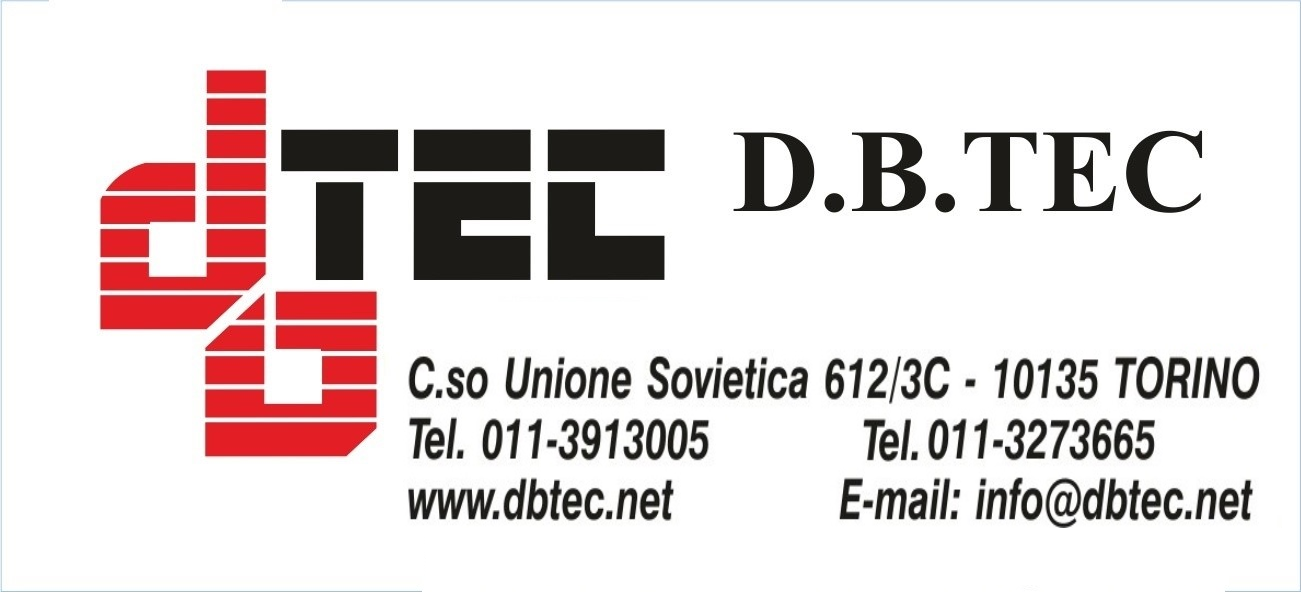 